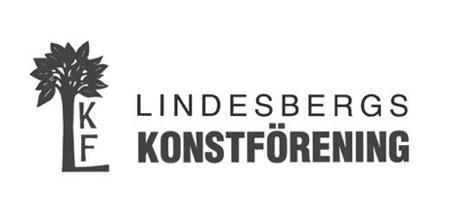 VERKSAMHETSBERÄTTELSELindesbergs konstföreningJanuari 2023 – December 2023Årsmöte hölls 2023- 03 -13  kl 19:00 Café OskarStyrelsen har sedan dess haft följande sammansättning:Rainer Hickisch (ordförande), Per Andersson  (kassör), Arne Johnsson (sekreterare), Birgitta Sternberg, Ingrid Andrén, Helena Blixt, Amelie Boson, Helena Falknäs, Kajsa Forsberg, Ann BjörkHelena Falknäs avled 6 april 2023 men finns kvar i våra hjärtan.Revisor: Hans SiggeValberedning: Dan MagnussonAntalet medlemmar under året: 100Styrelsemöten: Under verksamhetsåret har vi hållit 8 protokollförda styrelsemöten hemma hos någon i styrelsen.samt 2 kompletterande möten via ZOOM.AKTIVITETER UNDER ÅRETVävda Rum :20/5 – 30/9  Sveriges konstförening 50 år, satsning på landsomfattande utställning av 10 virtuella verk i augmentet reality. LKF placerade ut verken som kunde betraktas via mobiltelefon.Lindedagen 24 maj  Vi presenterade föreningen, värvade nya medlemmar Workshop i Glashyttan 15 okt.  10 medlemmar besökte Nina Christenssen i glashyttan i Bröstorp. Vi hade en spännande dag och alla kunde få en känsla för den sega massan och skapa egen glaskonst.Konsten finns i Örebro var titeln på en föreläsning med Alexander Creutz . 28 nov var tyvärr snöoväder med olyckor på R50 där Alexander satt fast och vi fick skicka hem åhörarna. Ny föreläsning planeras 2024Eldskulptur tävlingen i december blev inställd   Halm fanns inte att tillgå pga den dåliga skördenMedlemslotteriet 2023dragningen genomfördes i december under överseende av Elisabet BryngeVinsterna lämnades ut på biblioteket 22 decemberVinnare och valt konstverk:1. Birgitta Streith : Emma Hartman, Treasure III.2. Kajsa Forsberg :. Ann-Sofie Asklund Erbenius, Mahlers trea.3. Inger Wigh : Nine Christensen, Glasobjekt.4. Eva Fägerås : Peter Köhler, Devil ́s Garden.5. Thomas Kellerth : Lina Nordenström, Se-II.6. Göran Jansson :  Gunilla Dovsten, Vas.7. Hans Sigge : Viktor Rosdahl, Hav, lera och ande.8. Per Zetterlund : Manus Dahl, Oculus.9. Jan Lignell : Owe Gustafson, Fluga.Gunilla Larsson : Lena Jerlström, Varande.  Konstresan till Venedig är sedan tidigare en önskan, men kunde inte genomföras.   UTSTÄLLNINGAR:           Lindesbergs Stadsbibliotek genomgick en omfattande renovering som gjorde            utställningsverksamhet omöjligt under våren.Försmaksutställning Vinterspår 18/2 – 5/3utställningen hängdes efter flera arbetsdagar av styrelsemedlemmari skyltfönster av tidigare färgaffären på Kungsgatan. Konstföreningen fick genom tidigare kontakter låna skyltfönstren och kunde således sköta såväl mottagningen och senare utlämningen av deltagarnas verk.Gunilla Dovsten Minnesutställningen 20/5 – 13/6   Gunilla var keramiker och  initiativtagare till Vinterspår i egenskap av kultursekreterare. Gunilla avled 2022 Ann-Sofie Asklund Erbenius 16/9 – 17/10 Linda Jurmu 2/12 – 9/1  Lindesberg 31 januari 2024Rainer Hickisch		 Arne Johnsson 		Per Andersson	Ordförande			 sekreterare 			kassörBirgitta Sternberg	 	Ingrid Andrén			Helena Blixt	Amelie Boson 			Kajsa Forsberg                      Ann Björk	